§103.  Agricultural Fair Promotion Fund1.  Eligible nonprofit organization defined.  As used in this section, "eligible nonprofit organization" means a nonprofit organization that is exempt from federal income taxation under Section 501(a) of the United States Internal Revenue Code of 1986 as an organization described by Section 501(c) and that has had, for at least the preceding 25 years, a sole or primary purpose of promoting agricultural fairs in the State.[PL 2021, c. 681, Pt. J, §2 (NEW).]2.  Identification of eligible nonprofit organizations.  On January 1st and July 1st of each year, the commissioner shall send a list of all eligible nonprofit organizations to the Treasurer of State.[PL 2021, c. 681, Pt. J, §2 (NEW).]3.  Fund created.  The Treasurer of State shall establish an account to be known as "the Agricultural Fair Promotion Fund" and shall credit to it all money received under Title 8, section 1218, subsection 1, paragraph E. The fund is a dedicated, nonlapsing fund.  All revenues deposited in the fund must be disbursed in accordance with this section.[PL 2021, c. 681, Pt. J, §2 (NEW).]4.  Distribution.  On January 31st and July 31st of each year, all amounts credited to the fund established pursuant to this section as of the last day of the preceding month and not distributed before that day must be distributed by the Treasurer of State in equal shares to each organization in the State that has been identified by the commissioner as an eligible nonprofit organization under subsection 2.[PL 2021, c. 681, Pt. J, §2 (NEW).]SECTION HISTORYPL 2021, c. 681, Pt. J, §2 (NEW). The State of Maine claims a copyright in its codified statutes. If you intend to republish this material, we require that you include the following disclaimer in your publication:All copyrights and other rights to statutory text are reserved by the State of Maine. The text included in this publication reflects changes made through the First Regular and First Special Session of the 131st Maine Legislature and is current through November 1, 2023
                    . The text is subject to change without notice. It is a version that has not been officially certified by the Secretary of State. Refer to the Maine Revised Statutes Annotated and supplements for certified text.
                The Office of the Revisor of Statutes also requests that you send us one copy of any statutory publication you may produce. Our goal is not to restrict publishing activity, but to keep track of who is publishing what, to identify any needless duplication and to preserve the State's copyright rights.PLEASE NOTE: The Revisor's Office cannot perform research for or provide legal advice or interpretation of Maine law to the public. If you need legal assistance, please contact a qualified attorney.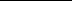 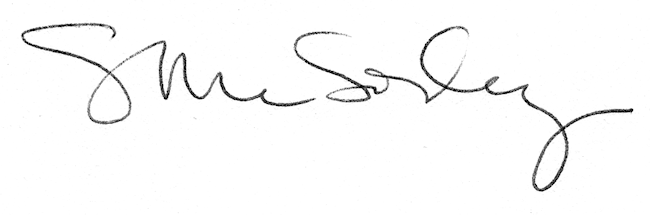 